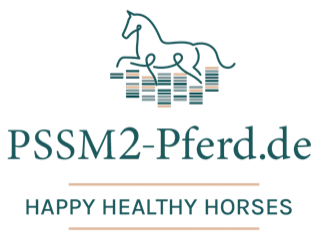 16 Fragen für Besitzer: innen und Reiter: innen von PSSM2-PferdenUm PSSM2 besser zu verstehen und möglichst vielen Pferden und Menschen zu helfen, suchen wir nach gelungenen Beispielen und guten Vorbildern. Außerdem versprechen wir uns durch diese Umfrage weitere Erkenntnisse für den Umgang mit PSSM2 und den einzelnen Genvarianten.Die hier gesammelten Informationen möchten wir unter dem Menüpunkt „Erfolgsgeschichten“ auf der Ratgeber-Website www.pssm2-pferd.de vorstellen.Mit dem Übersenden des ausgefüllten Fragenbogens gibst du uns die Erlaubnis, deine Informationen und Antworten, deine Fotos und/oder Videos zu veröffentlichen. Wenn du selbst anonym bleiben möchtest, kannst du uns das mitteilen. Wir werden diesem Wunsch selbstverständlich nachkommen.Bitte fülle den angehängten Fragebogen aus und sende ihn an: Petra@pssm2-pferd.de oder mobil 0171-3835747 und danke fürs Mitmachen!Juni 2022 Petra Kümmel, Initiatorin von pssm2-pferd.deVorwortWarum dieser Fragebogen?Schätzungsweise tragen 50-60% unserer Sportpferde PSSM2 in den Genen. Diese Pferde profitieren deutlich von einer Umstellung der Fütterung, der Haltung und des Trainings. Doch nichts ist überzeugender als echte Menschen und ihre Pferde, die es geschafft haben. Wir möchten diese Geschichten erzählen. Vom Dauerpatienten und Problempferd zum glücklichen, gesunden Sportpartner. Der Aha-Moment ist oft schon der, an dem ein: e Reiter: in zum ersten Mal von PSSM2 hört oder liest. Da wird Vielen schlagartig klar, was die Ursache für die scheinbar unerklärlichen Veränderungen ihres Pferdes sein könnten.Hast du auch eine solche Geschichte zu erzählen? Bitte berichte uns und anderen Besitzer: innen und Reiter: innen von deinen Erfahrungen. Auch von Zweifeln, Rückschlägen, Irrwegen und Durchbrüchen.Bitte fülle für jedes deiner PSSM2-Pferde einen Fragenbogen aus!Wir freuen uns auf deine Story!´Fragebogen zum Management von PSSM2-PferdenVorname, Name: 	E-Mail:		Telefon:	
(für mögliche Rückfragen)Ich bin:Besitzer: inReiter: inZüchter: inTrainer: in und/oder Bereiter: inReitbeteiligung 
Auch mehrere Kreuze möglich!Angaben zu deinem Pferd:Wann konntest du zum ersten Mal Symptome bei deinem Pferd beobachten und welche waren das?Hast du Fotos oder Videos von diesen Symptomen? Diese kannst du uns sehr gerne zusenden. Per E-Mail oder auch Whatsapp!Gab es deiner Meinung nach einen konkreten Auslöser für das Auftreten der Symptome?Umzug des Pferdes in einen neuen StallTuriner-StartVerkaufImpfungInfektionVerletzungStressiges ErlebnisRosseFutterumstellungWeidegangEtwas anderes: ________________Nein, kein äußerer Auslöser bekanntWelche Maßnahmen hast du zunächst ergriffen? 
Berichte bitte hier von den Untersuchungen und Veränderungen, die du vor der Diagnose PSSM2 durchgeführt hast.Tierärzte (Diagnosen, Behandlungen, Ergebnisse) Physiotherapeuten/Osteopathen (Diagnosen, Behandlungen, Ergebnisse)Überprüfung Reitweise; Trainingskonzept, Trainer: inÜberprüfung Sattel
Überprüfung Hufe und BeschlagÜberprüfung der eigenen WahrnehmungWann hast du zum ersten Mal den Begriff PSSM2 gehört und wo?Was hast du danach unternommen? Welche Quellen hast du genutzt, um dich über PSSM2 zu informieren?PresseartikelWissenschaftliche Artikel und WebsitesWebsite von generatio.deWebsites FuttermittelherstellerPersönliche Gespräche mit Experten Soziale Medien (Facebook-Gruppe)Info-Calls mit Christina WesslingAndere Pferdebesitzer: innen mit PSSM2-PferdenWeitere? _________________Bitte beschreibe, welche Maßnahmen du ergriffen hast, um dein Pferd PSSM2-gerecht umzustellen. Welche Experten hast du hinzugezogen?Professionelle Futterberatung Futterberatung vom HerstellerTierheilpraktier: innenTierärzte Stallwechsel, HaltungsänderungNeue Trainings- bzw. Reitweise Physiotherapie (Chirotherapie)StressreduktionVermehrtes Eindecken
Was sonst?Da die Fütterung so wichtig ist: Wie fütterst du dein Pferd im Augenblick? Was hat deiner Meinung entscheidend zu Verbesserung beigetragen?
Raufutter (inkl. Weide): ___________Kraftfutter: ____________Zusatzfutter (Mineralien, Vitamine): __________________________________________Wie viele Portionen? _________________
Besonderheiten: _________________ Hast du besondere Rücksicht dabei auf die Gen-Varianten deines Pferdes genommen? o Nein, mein Management behandelt PSSM2 allgemein.o Ja, auf die besonderen Varianten gehe ich wie folgt ein:Wann konntest du die ersten Veränderungen/Verbesserungen wahrnehmen? Wie sahen diese aus? Gab es Rückschläge? Welche Ratschläge und Empfehlungen waren für dein Pferd nicht passend?   Hattest du einen erneuten Schub PSSM2 oder eine deutliche Verschlechterung nach der Umstellung? Kreuzverschlag, Muskeldellen oder Steifheit?Kennst du die Auslöser? Wie vermeidest du sie?Bitte beschreibe dein Pferd jetzt und deine Zufriedenheit mit 
seinem Trainings- und Gesundheitszustand? Schicke uns dazu Fotos oder Videos – mit Datum.Hast du einen Tipp für alle, die jetzt erst von PSSM2 hören?NameAlterGeschlechtZuchtgebietPSSM2-Variante/nZeitpunkt des
GentestKörperliche AnzeichenWesensveränderungenBeim Reiten/TrainingVariante n/p2P2/P2n/P3P3/P3n/P4P4/P4n/P8P8/P8n/PxPx/Pxn/K1K1/K1